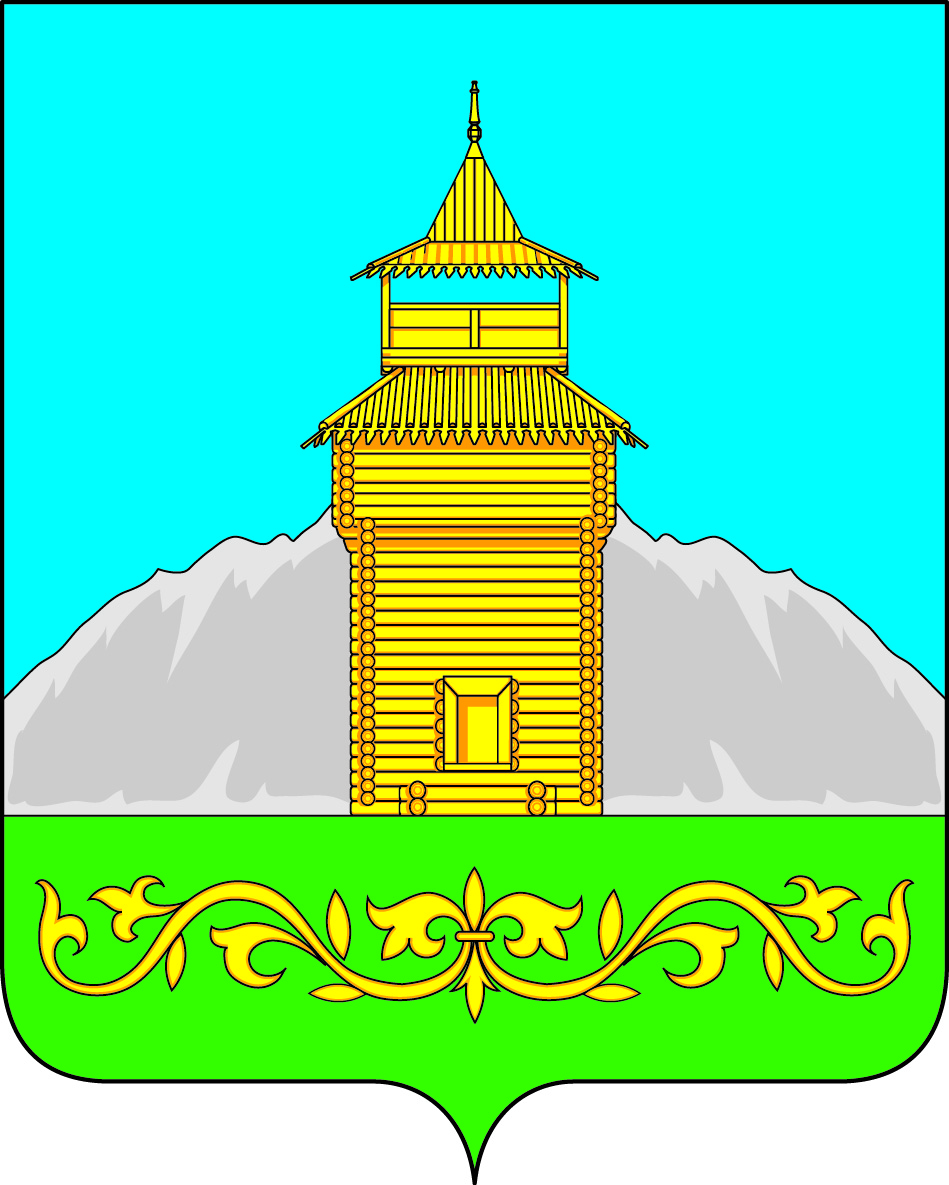 Российская ФедерацияРеспублика ХакасияСовет депутатов Таштыпского сельсоветаР Е Ш Е Н И Е19 февраля 2021 г.                                 с. Таштып                                              №  28«О внесении изменений в отдельные Положения Правил землепользованияи застройки, утвержденные решением Советов Депутатов Таштыпского сельсовета от 20 декабря 2012 г. №66»Руководствуясь ст. 14  Федерального закона от 16.10.2003 года № 131-ФЗ «Об общих принципах организации местного самоуправлении в Российской Федерации от 2004 года № 190-ФЗ (с изменениями и дополнениями), Устава муниципального образования Таштыпский сельсовет. В части привидения установленных градостроительным регламентом видов разрешенного использования земельных участков в Правила землепользования и  застройки муниципального образования Таштыпского сельсовета, внести следующие изменения и дополнения в отдельные положения Правила застройки и  землепользования. (Приказ министерства экономического развития РФ от 1.09.2014 г. №540 «Об утверждении классификатора видов разрешенного использования земельных участков»), Совет депутатов Таштыпского сельсовета  РЕШИЛ:В Зону размещения объектов социального и коммунально-бытового назначения (О2) (Зона размещения объектов социального и коммунально-бытового назначения выделена для размещения объектов для оказания гражданам социальной помощи, бытовых услуг и обеспечения граждан и организаций коммунальными услугами на территории поселения.) в основные виды разрешенного использования:– Объекты дорожного сервиса (код 4.9.1);- Обеспечение дорожного отдыха (код 4.9.2);- Хранение автотранспорта (код 2.7.1);В зону застройки индивидуальными жилыми домами (Ж1) в основные виды разрешенного использования: хранение автотранспорта (код 2.7.1);В зону рекреационного назначения (Р), в основные виды разрешенного использования: Туристическое обслуживание (код: 5.2.1);Контроль над исполнением настоящего решения возложить на постоянную комиссию по социальным вопросам, законности и правопорядку. (А.И. Салайдинову).Настоящее решение опубликовать (обнародовать) в информационном бюллетене «Таштыпский вестник» и разместить на официальном сайте администрации Таштыпского сельсовета.Настоящее решение вступает в силу со дня официального опубликования (обнародования).Глава Таштыпского сельсовета                              		     Р.Х.Салимов